Noise Complaint Letter to Management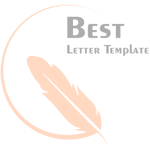 From, Elle RightHill view colony DelhiDate:16 June 2020 To,The Hill view colony managementDelhiDear Sir/Madam,I  live  in  apartment  no:345  in  Hill  view  colony.  Despite  many reminders,  my  neighbors  continue  to  create  disturbance  and nuisance in the corridor. They play loud music and stay awake till  late  at  night.  They  also  stand  in  the  corridor  and  shout unnecessarily. This creates a lot of problems for my daughter to study and concentrate on her classes.I request you to instruct them to live peacefully. I hope that you will get this problem resolved as soon as possible.Thanking you, Elle